วัฒนธรรมองค์กรเทศบาลตำบลหนองไผ่ล้อม1.ความจงรักภักดี ต่อสถาบันชาติ ศาสตร์ กษัตริย์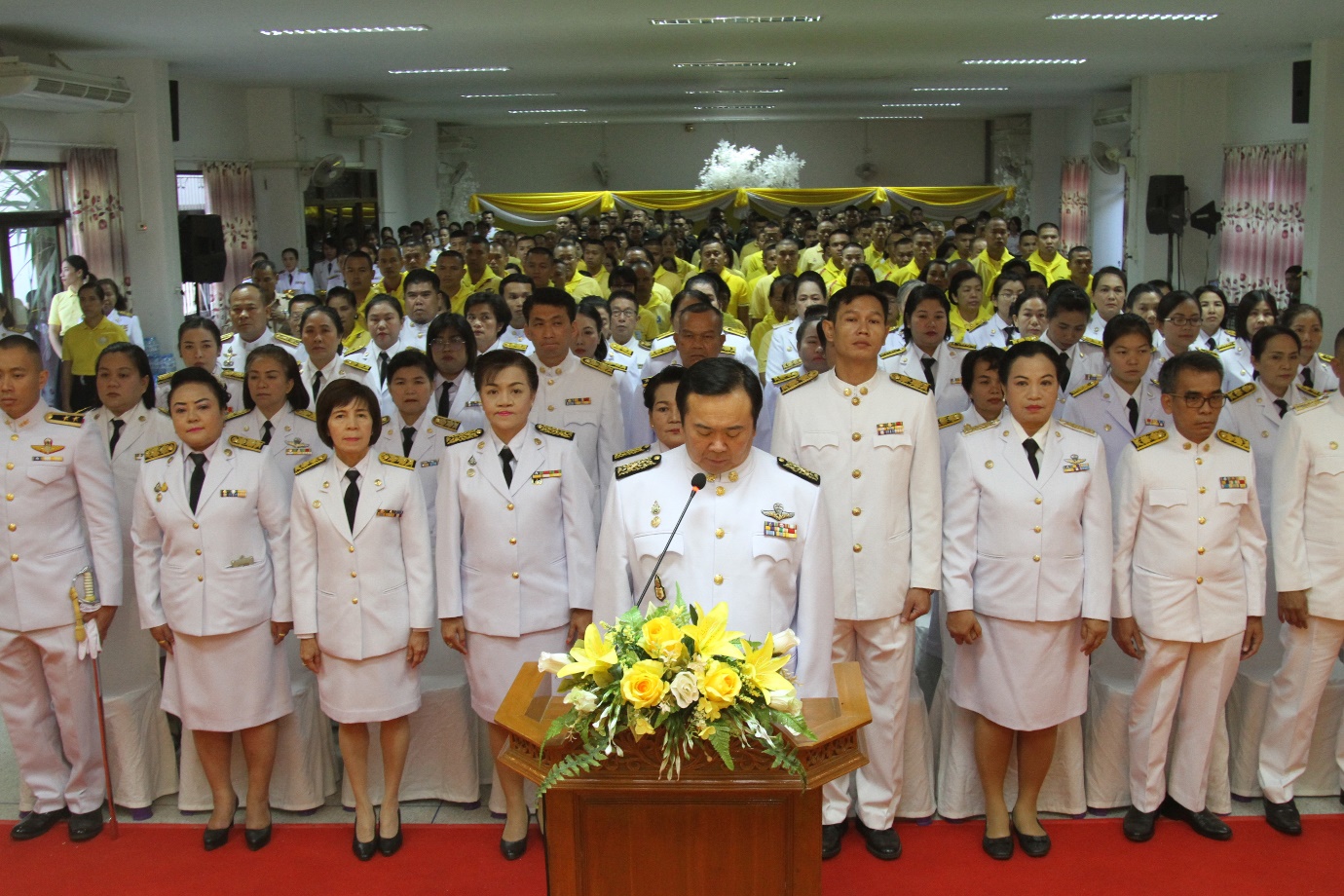 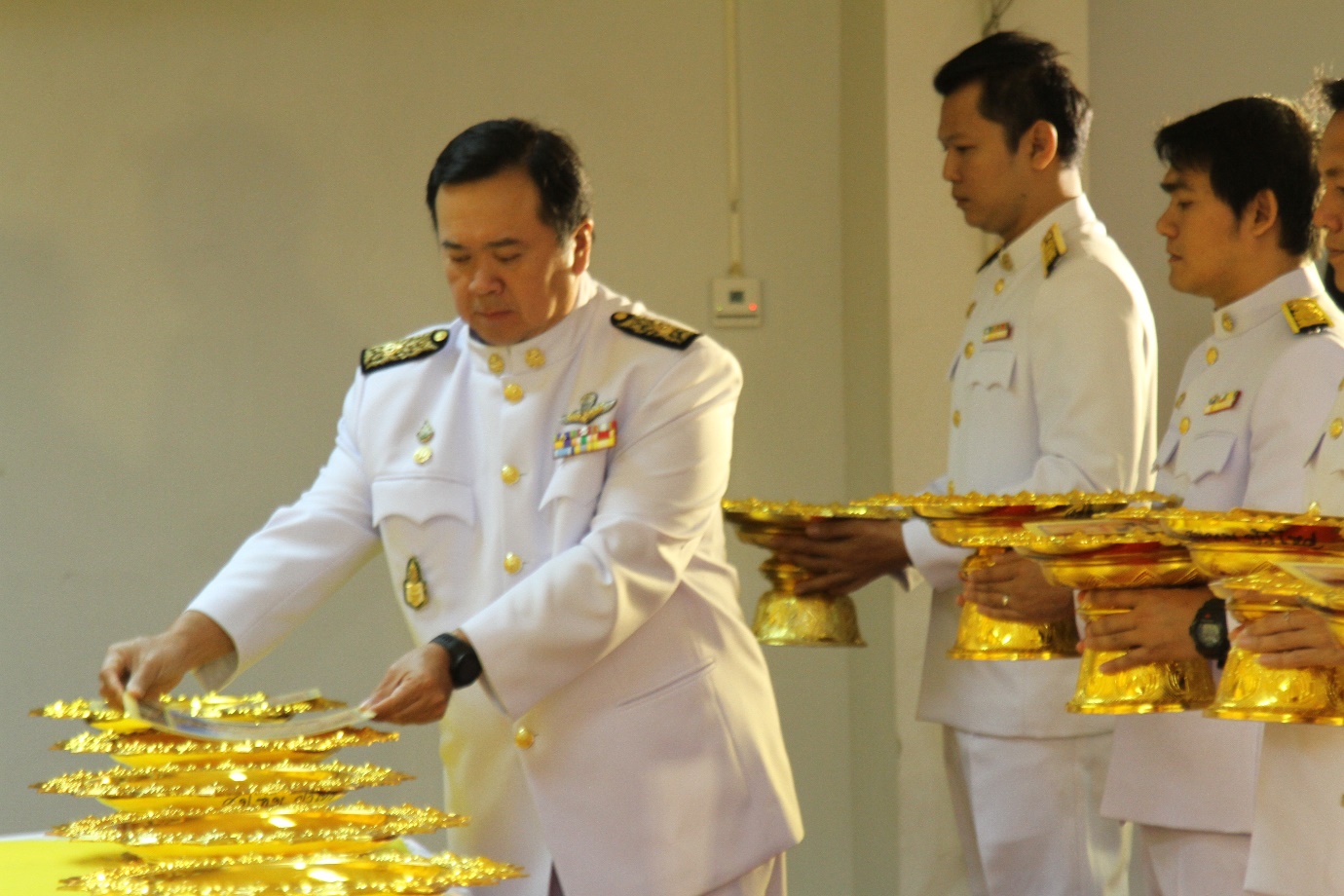 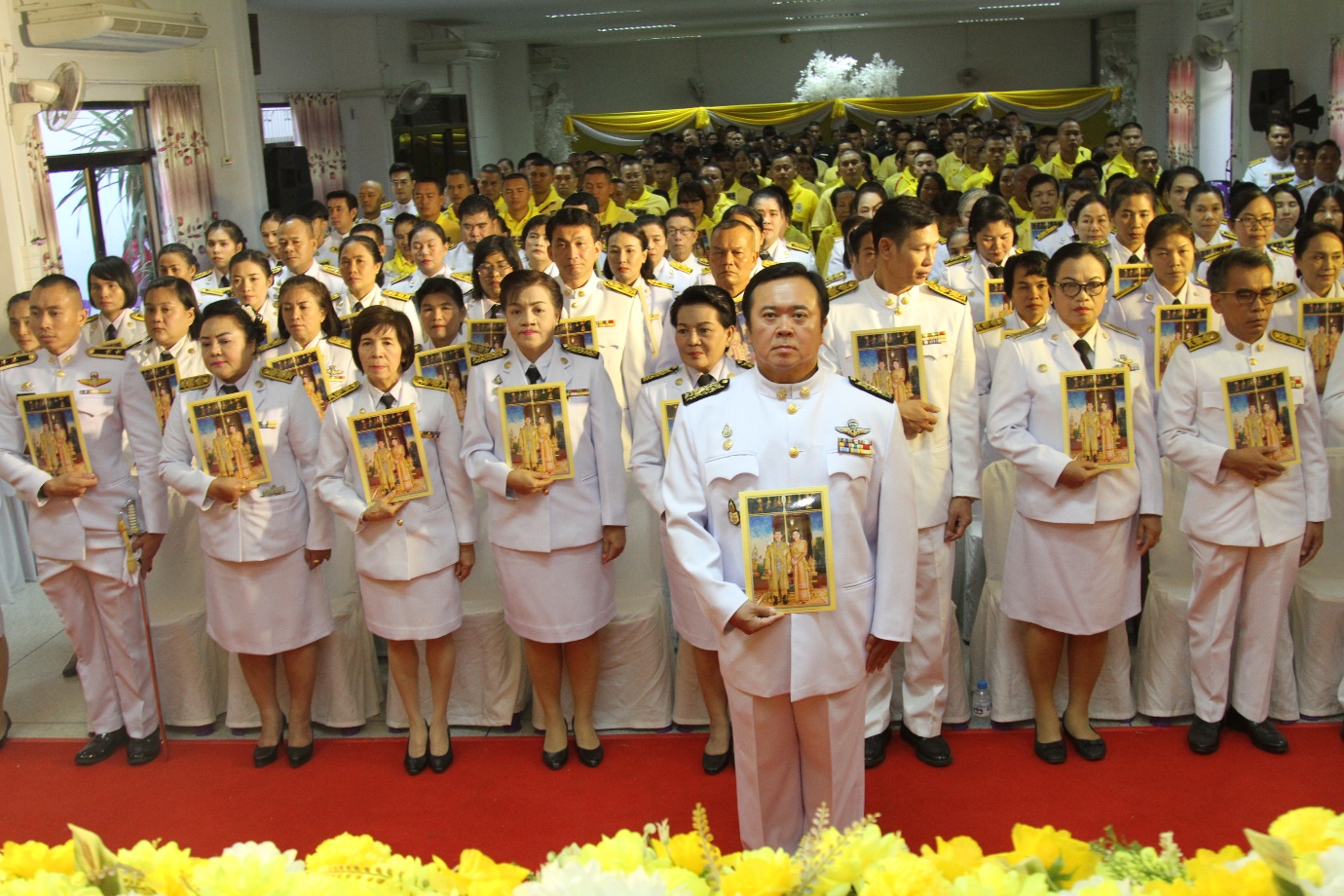 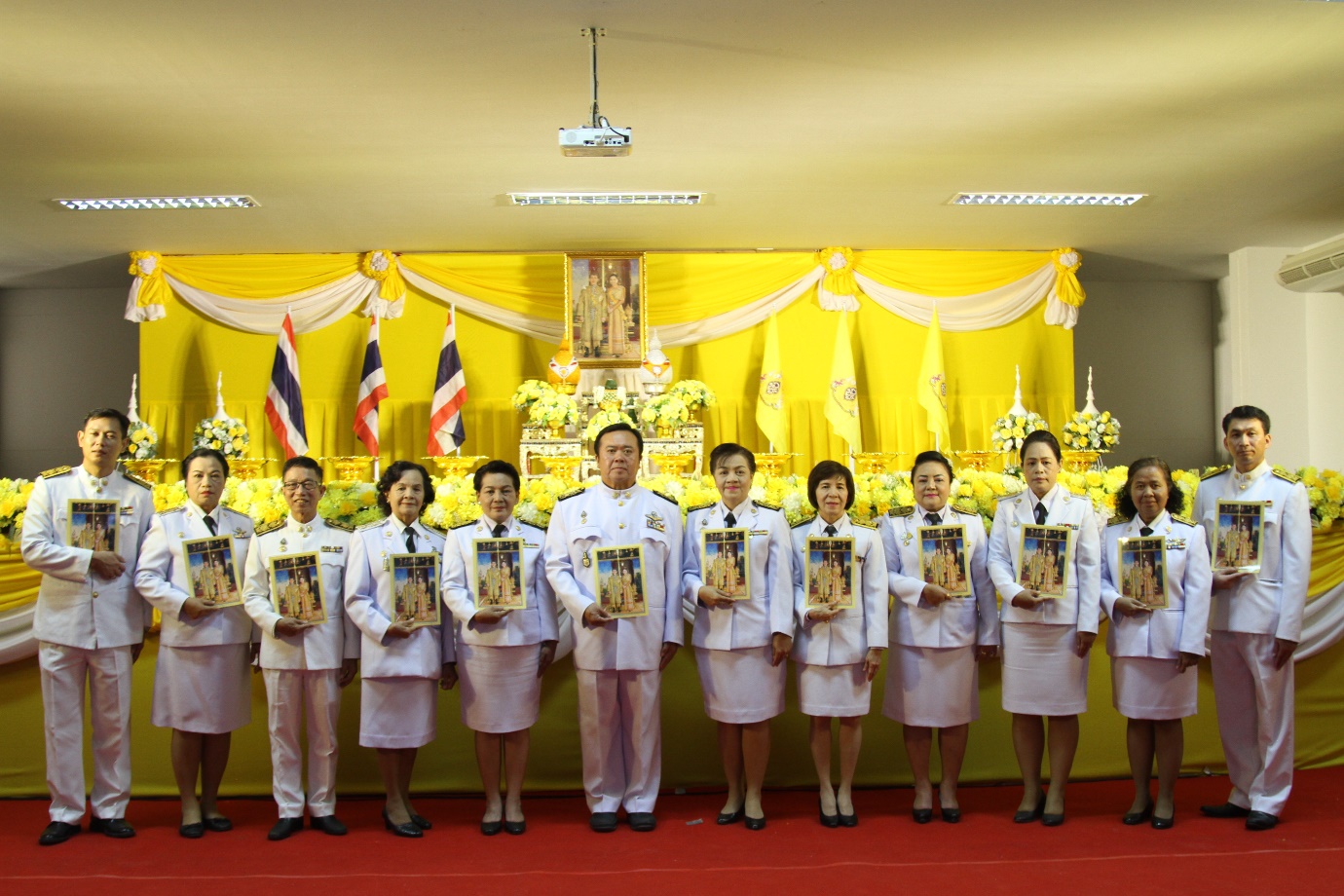 2. ความรักความสามัคคีในองค์กร และจิตอาสา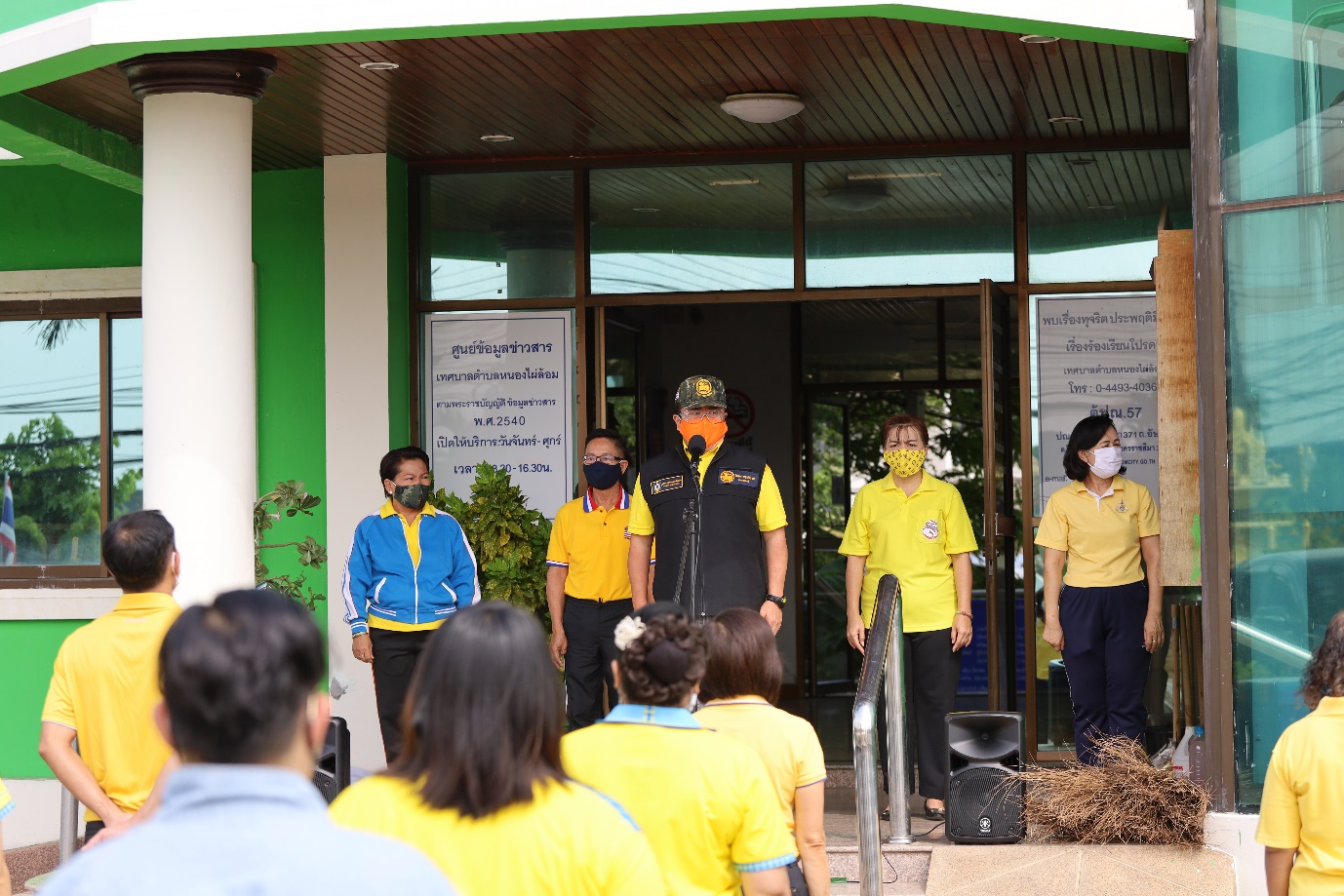 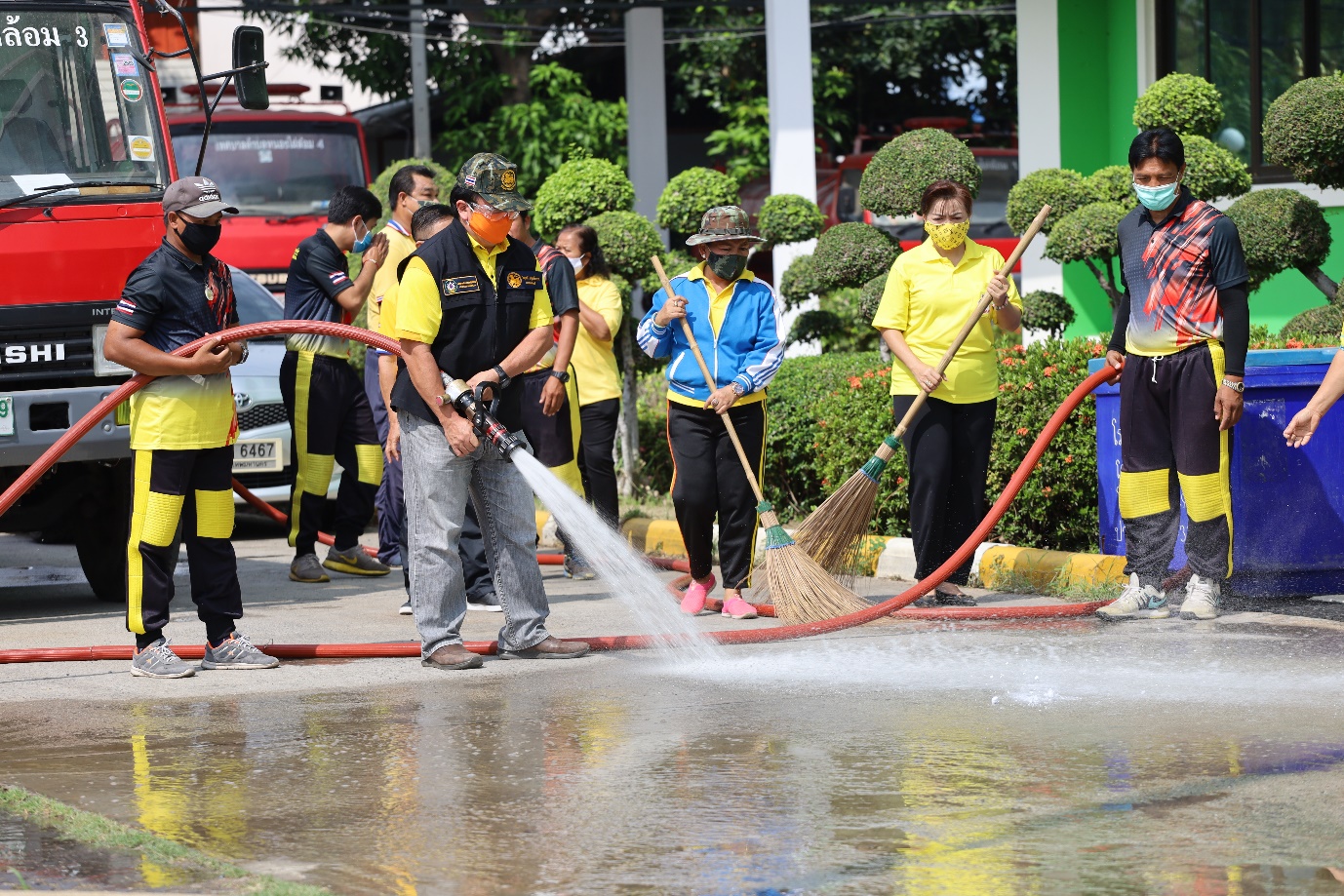 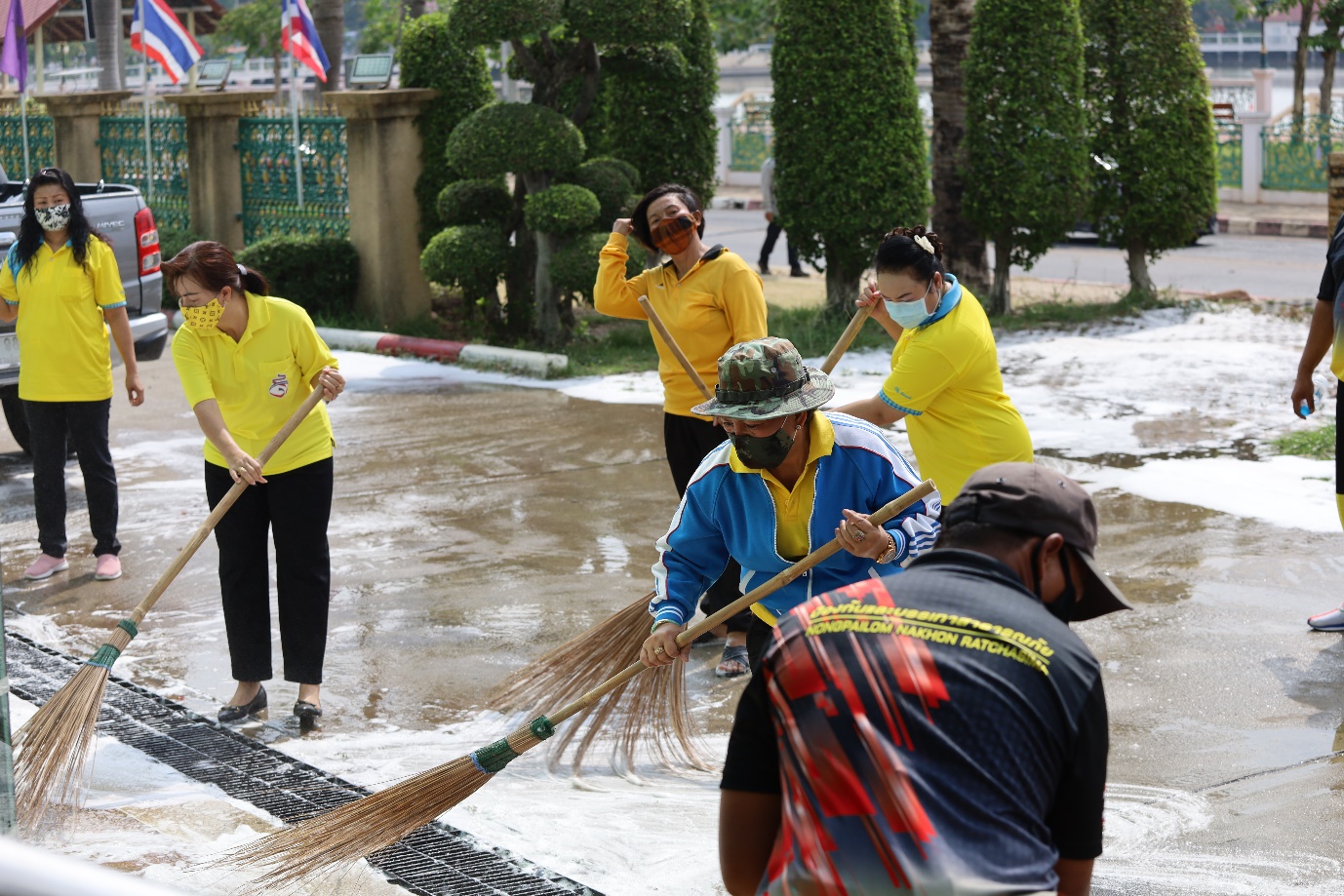 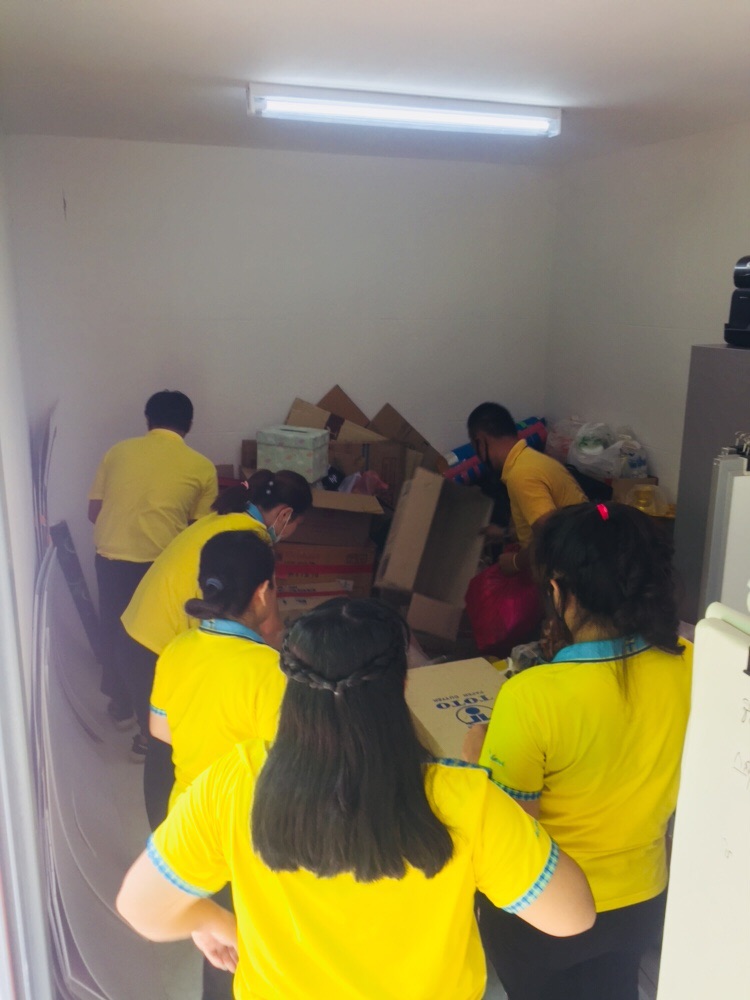 3.วัฒนธรรมการแต่งกาย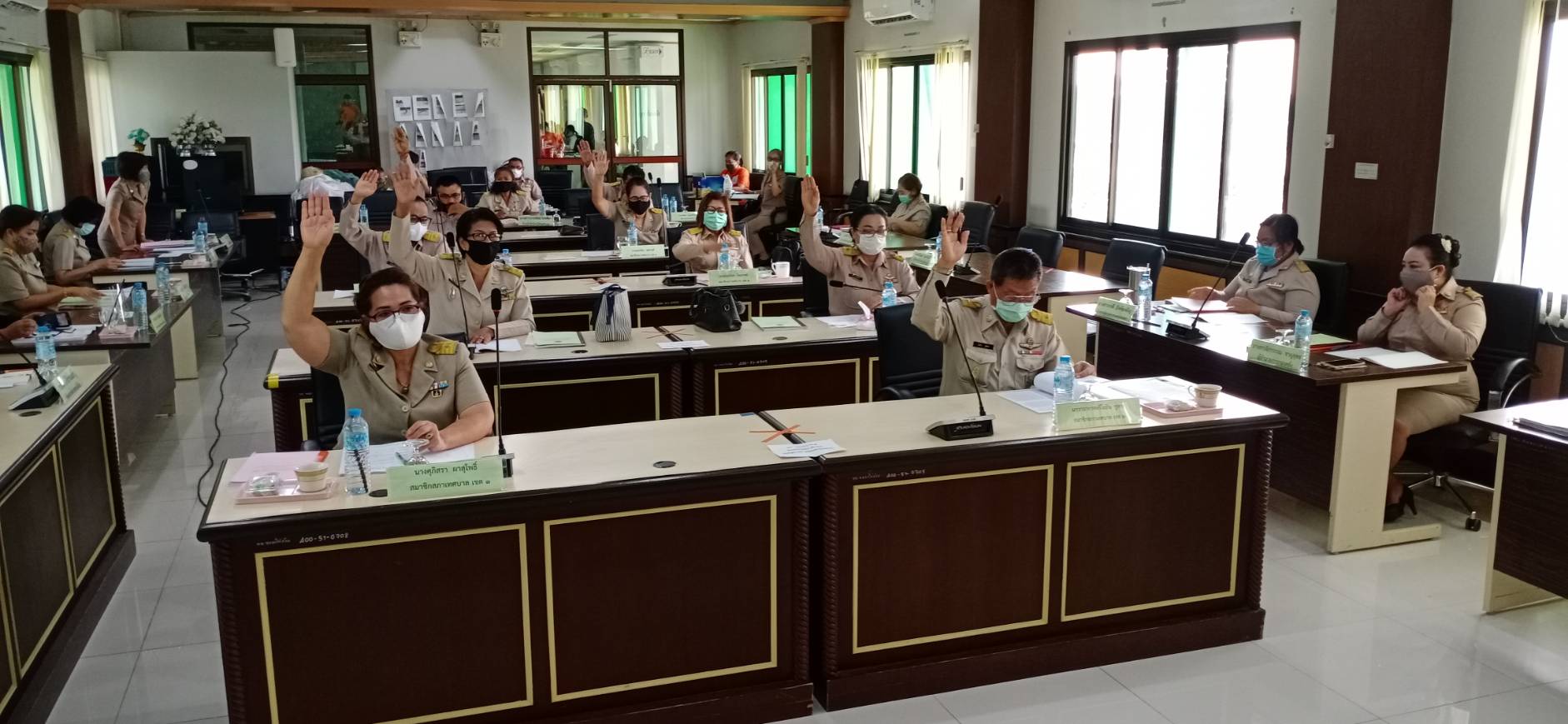 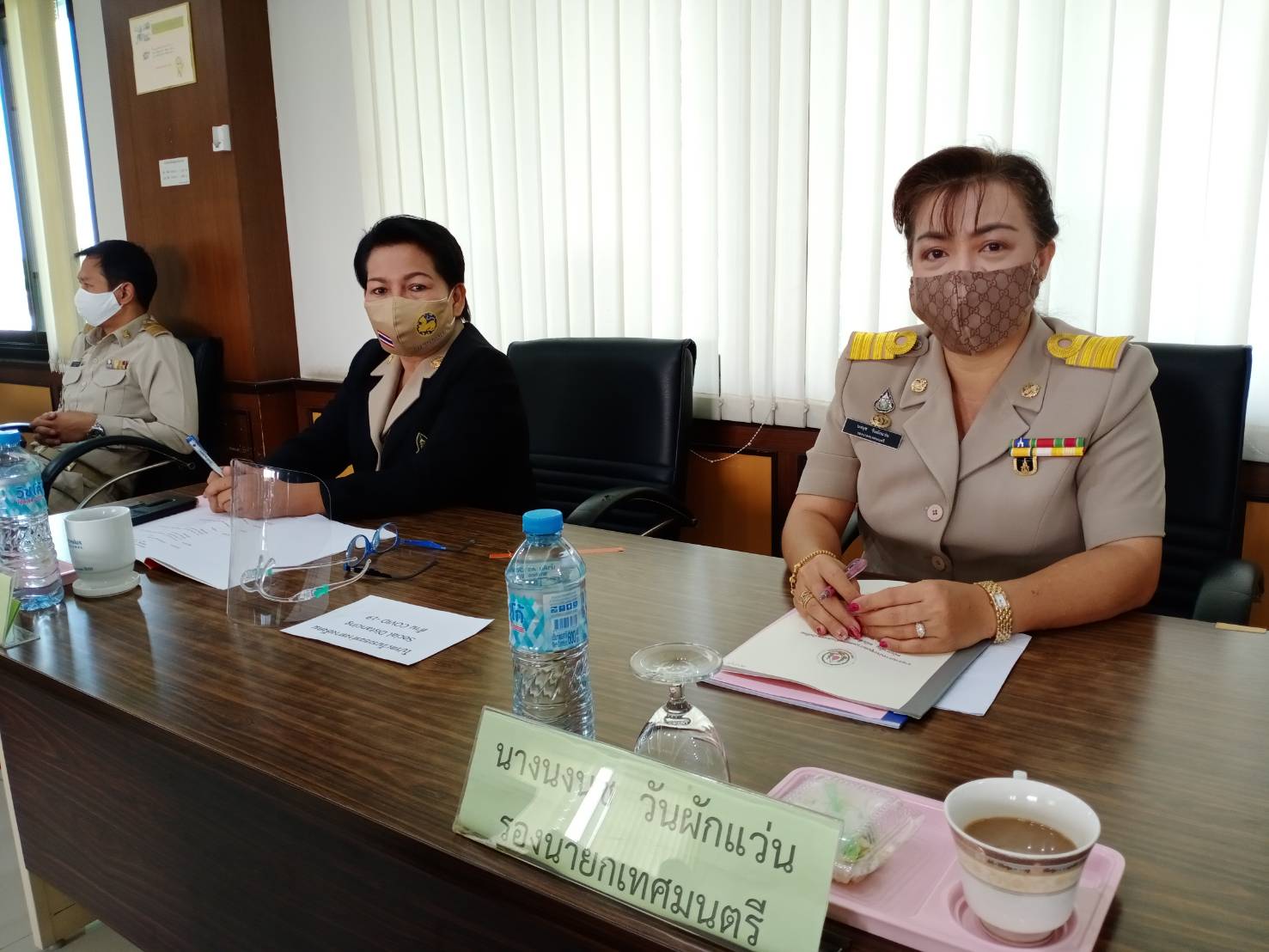 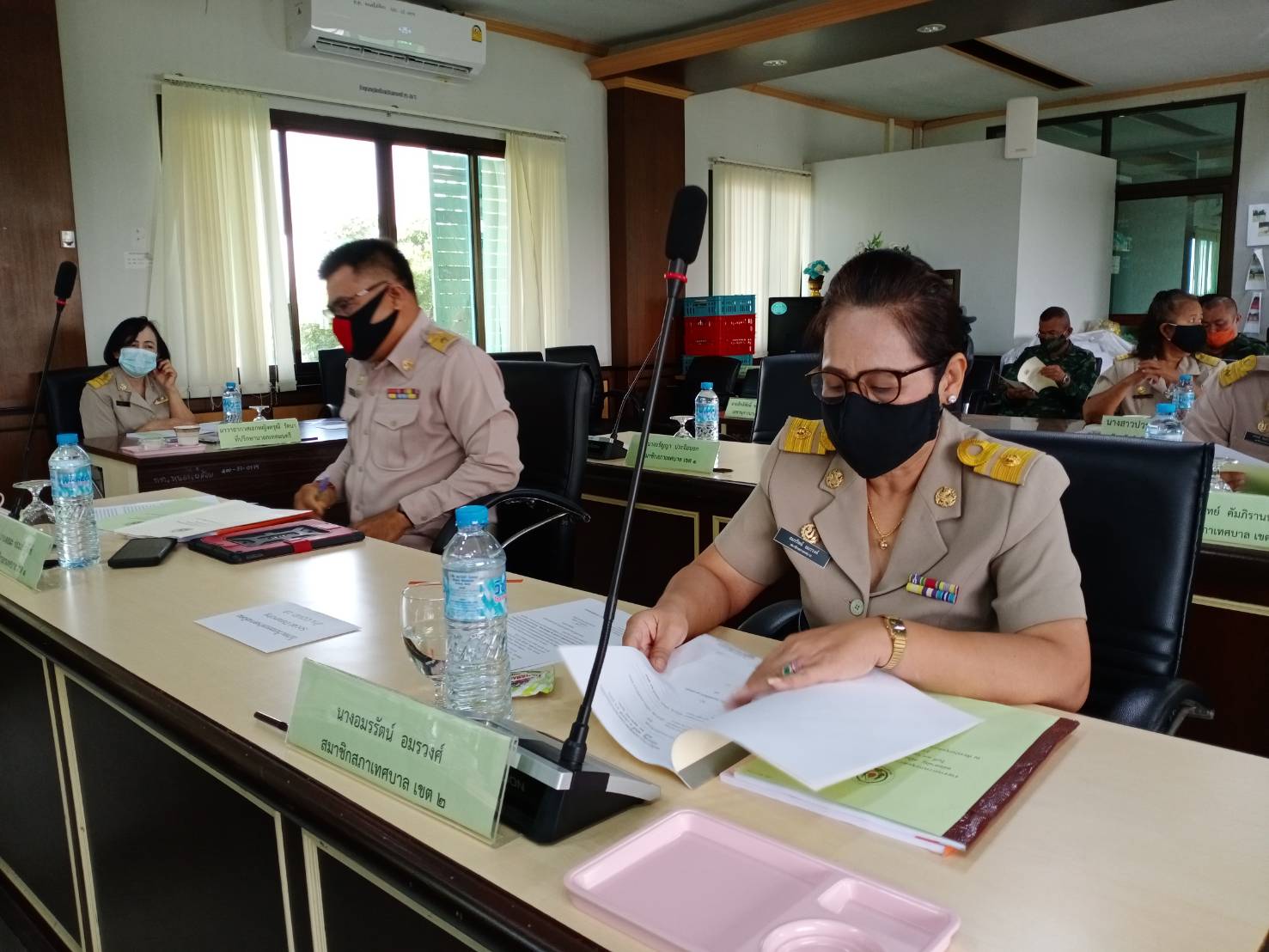 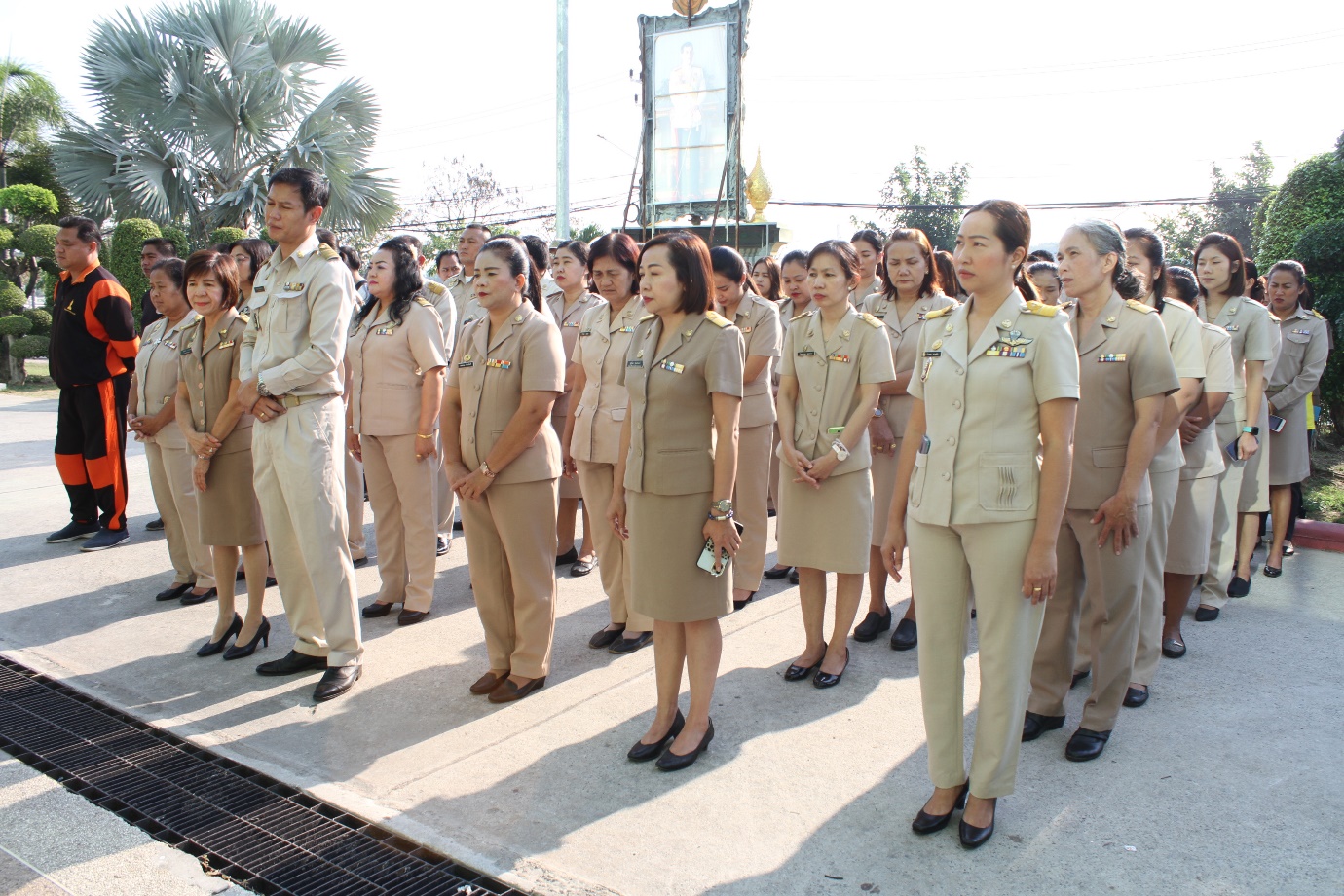 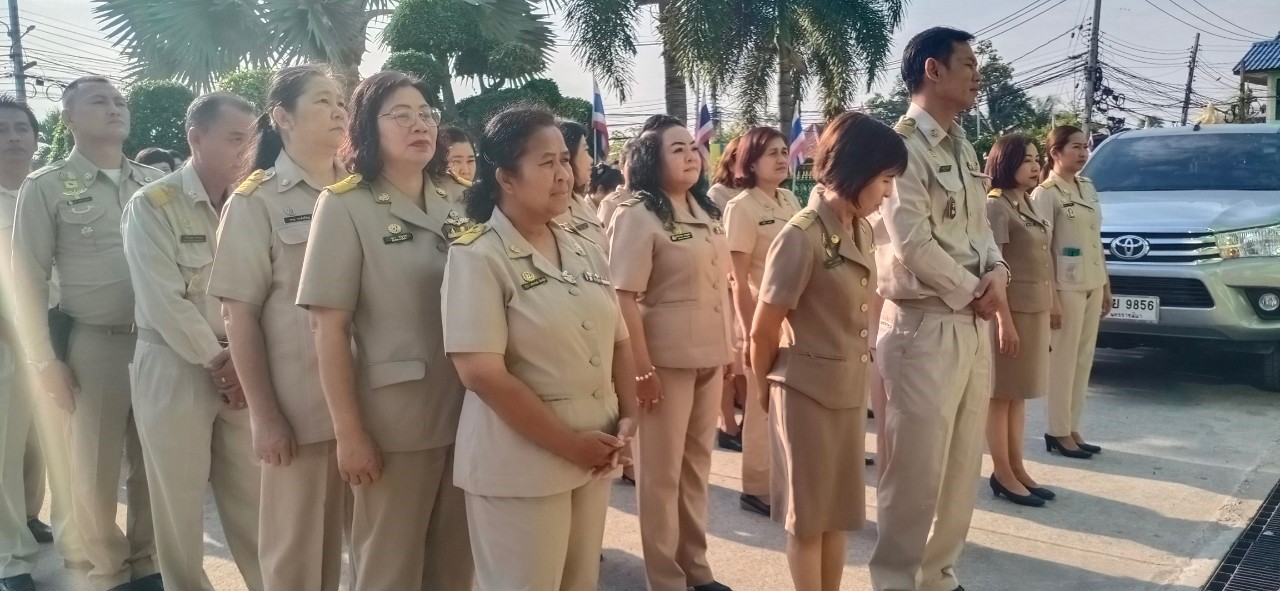 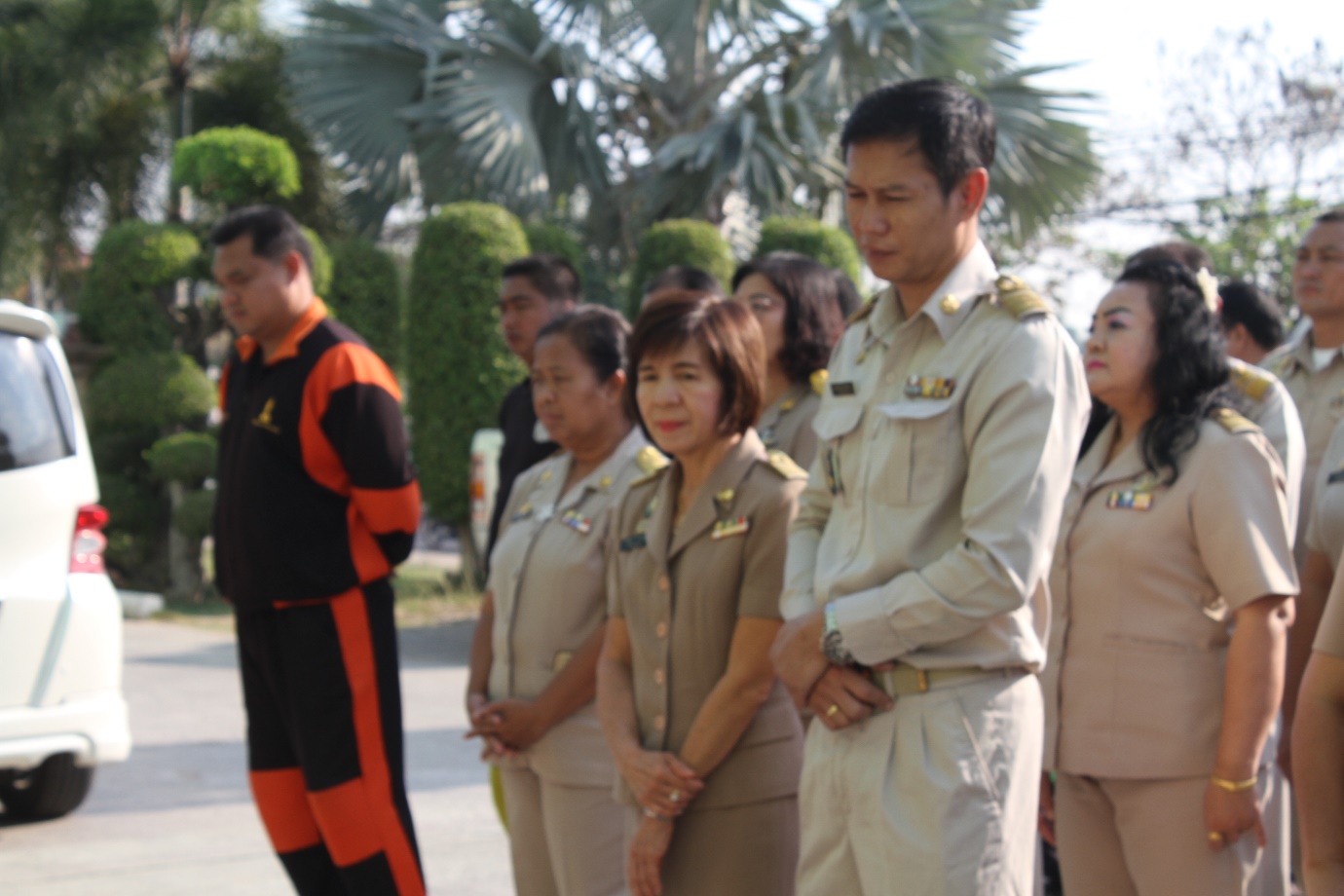 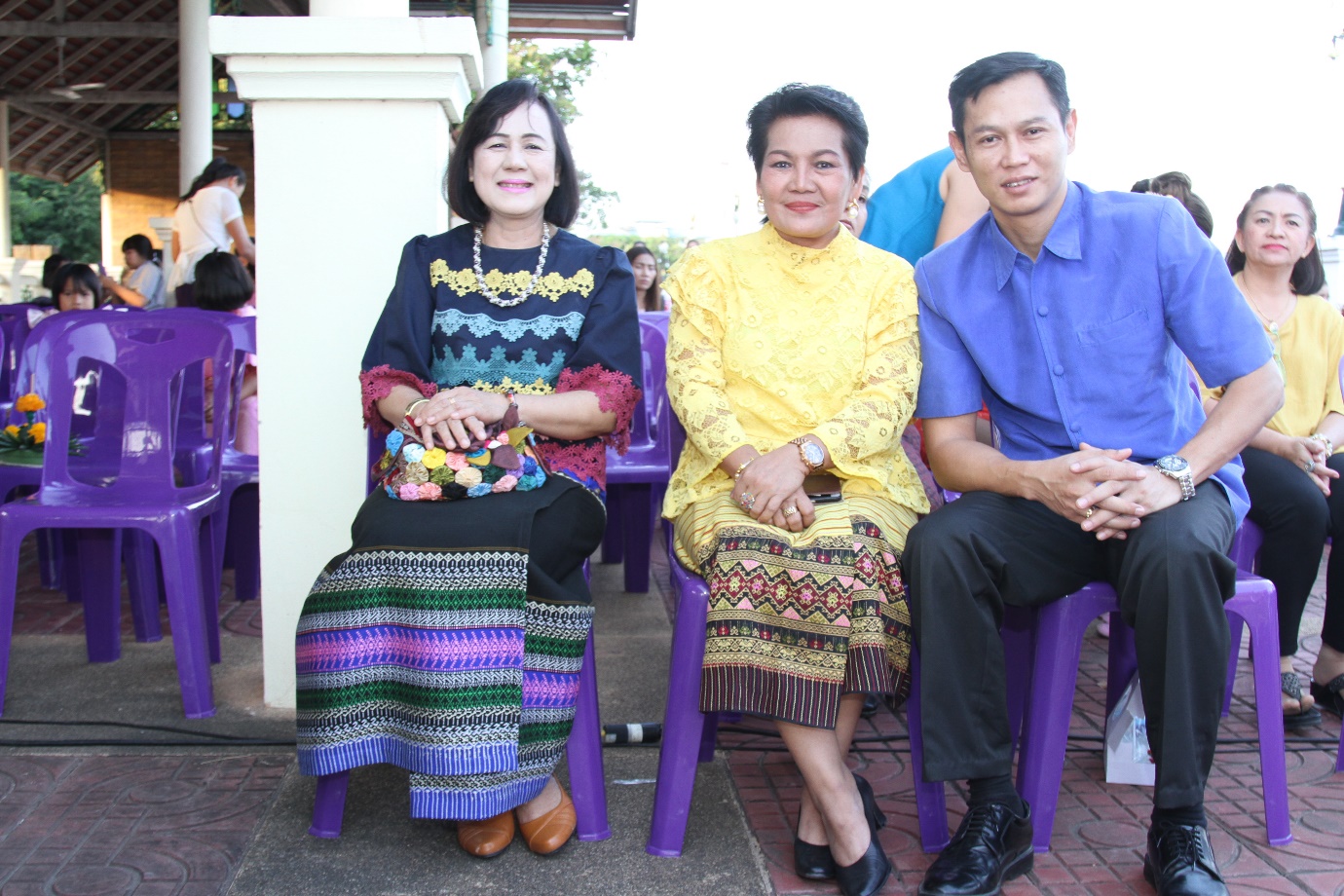 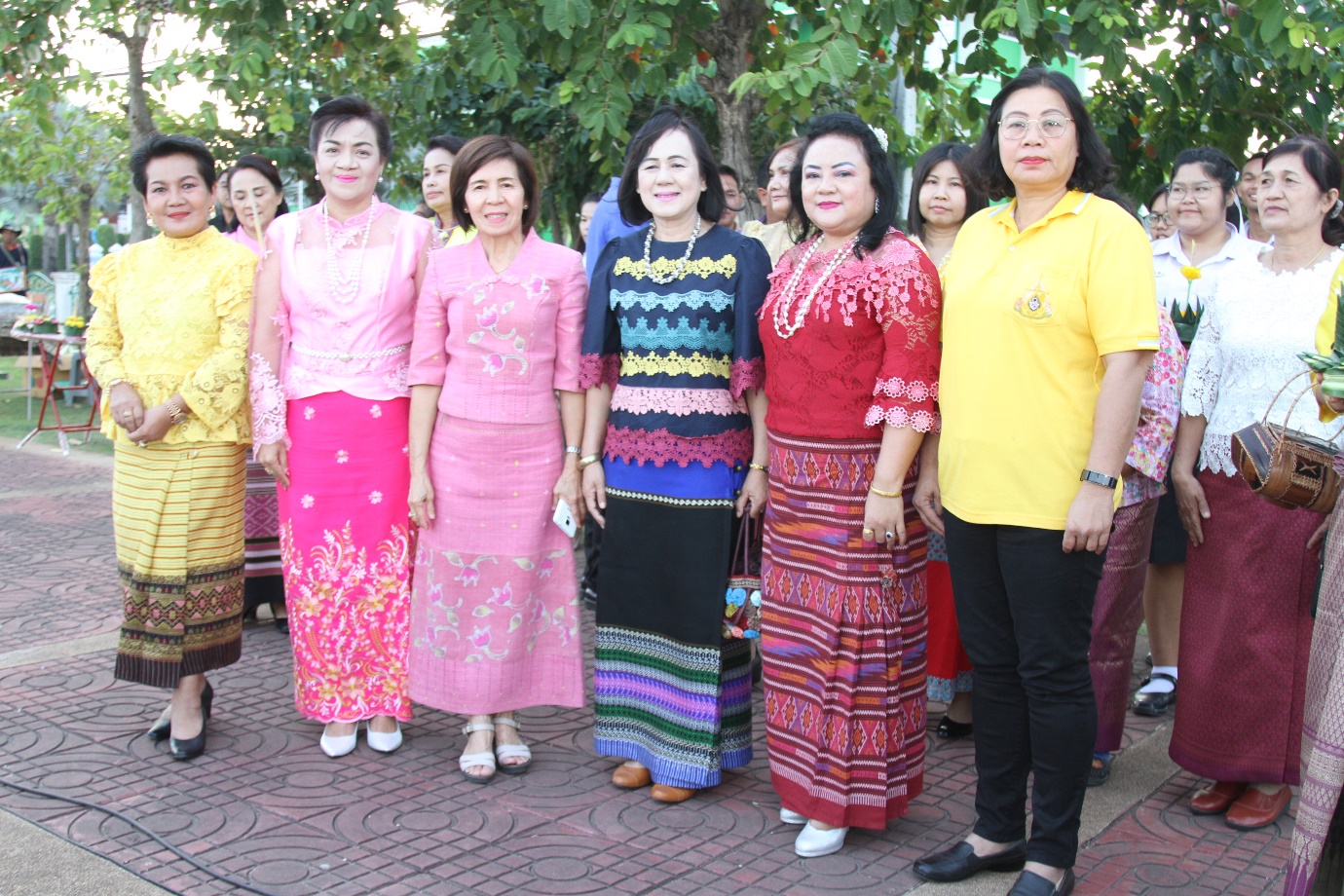 